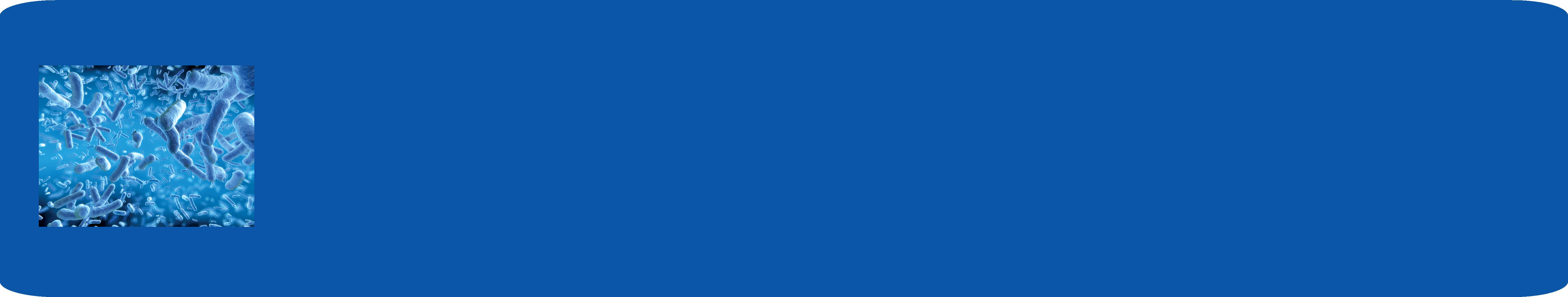 Abt Associates Inc. and our partner Brigham and Women’s Hospital (BWH) have been contracted by the Agency for Healthcare Research and Quality (AHRQ) to develop a program to improve antibiotic prescribing practices for residents of nursing homes and for nursing home residents who are transferred to the emergency department.  You are being asked to participate in this survey because you are a nurse at a study participating facility.All data gathered through the nurse surveys will be aggregated; no direct quotes will be attributed to individual respondents.  Responses will be summarized and reported across all nurses in all three participating nursing homes (i.e., three nurses at pre-implementation; approximately 75 nurses at post-implementation).  Your participation in the survey is voluntary and you may refuse to answer any question. No penalty or loss to you or to the residents you care for will result from refusal to participate or from survey discontinuation at any time.  Your responses will be kept confidential to the extent permitted by law, including AHRQ’s confidentiality statute, 42 USC 299c-3(c).  We expect this survey to take approximately five minutes to complete.If you have any questions about this survey or the project itself, you may contact the project director at Abt Associates Inc., Rosanna Bertrand, at (617) 349-2556.  For questions about your rights as a participant in this study, please call Teresa Doksum, Abt Associates Institutional Review Board Administrator, at (617) 349-2896 (a toll call).Your signature below indicates that you are agreeing to the terms stated in this informed consent. Please return this signed statement of consent with your completed survey in the enclosed stamped envelope that is addressed to the project director, Rosanna Bertrand, PhD, .SignatureDate